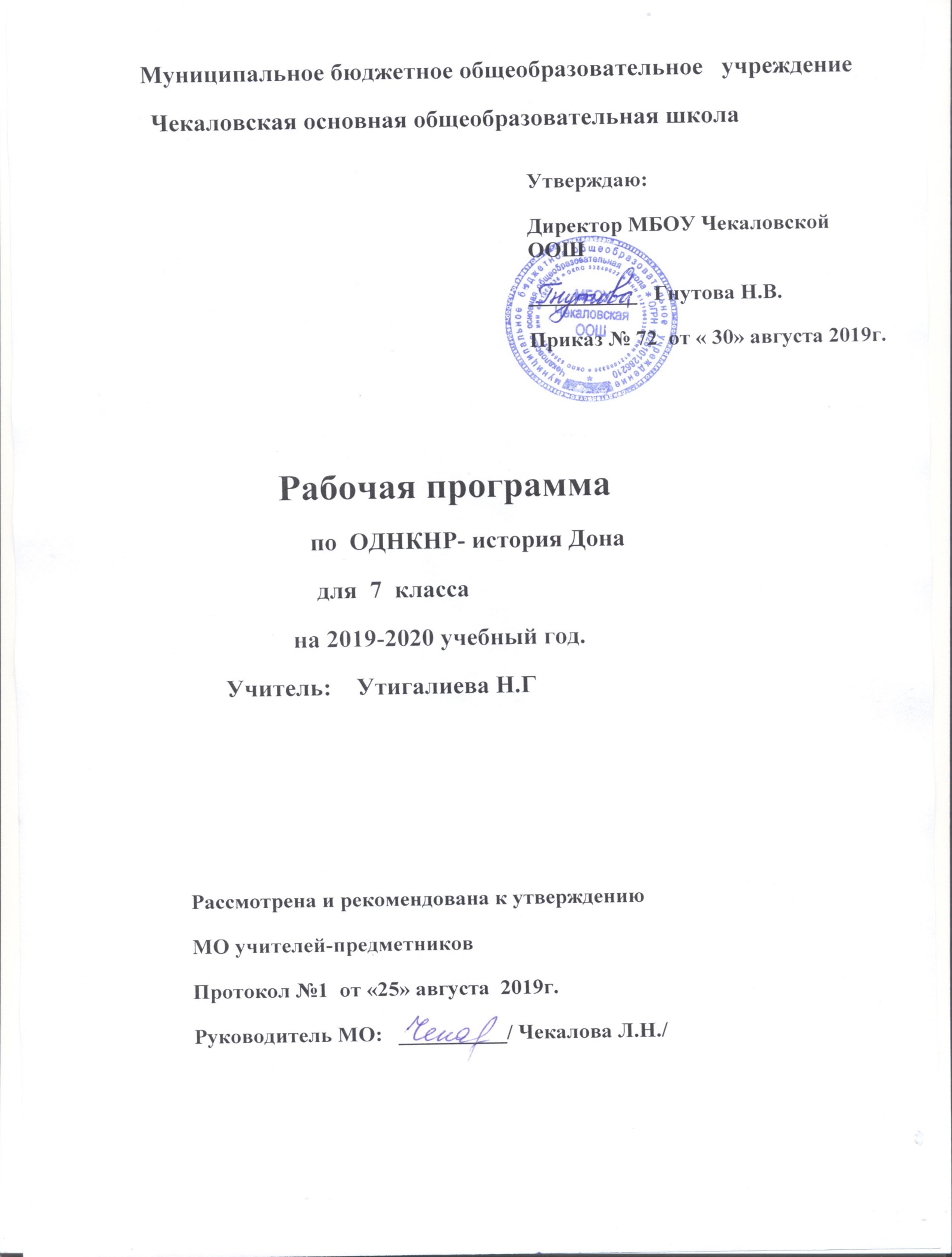 Содержание.Раздел I  Пояснительная записка Раздел II  Планируемые результатыРаздел III  Содержание учебного предметаРаздел IV  Календарно-тематическое планированиеРаздел V Оценочные и методические материалыРаздел VI Описание учебно-методического  и материально-технического обеспечения.Раздел I  Пояснительная записка Рабочая программа по Истории Донского края для 7  класса  разработана на основе:                   1.Федеральный Закон от 29.12. 2012 № 273-ФЗ «Об образовании в Российской Федерации» (ред. от 02.03.2016; с изм. и доп., вступ. в силу с 01.07.2016);       2.Примерная  программа по учебным предметам. Основная  школа. ФГОС НОО;3.Основная  образовательная  программа  МБОУ Чекаловская  ООШ на 2019-2020 уч. год4.Положение МБОУ Чекаловская ООШ «О рабочей программе учебных курсов, предметов, дисциплин» приказ № 41 от 21.05.2019 г5.Постановления Правительства РФ «О переносе выходных дней в 2019-20году». от 01.10.2018 N 1163, от 10 июля 2019 г. N 8756.Приказа Министерства Просвещения Российской Федерации № 345 от 28.12.2019 г «О федеральном перечне учебников,  рекомендованных к использованию при реализации имеющих государственную аккредитацию реализации образовательных программ начального общего, основного общего, среднего общего образования». 7. Учебник Н.В.Самарина. История Донского края (17-19в.) – Ростов н/д «Донской издательский дом».2013г.Раздел II  Планируемые результатыВ результате изучения истории Дона ученик должензнать/пониматьосновные этапы и ключевые события истории России и мира с древности до наших дней; выдающихся деятелей отечественной и всеобщей истории;важнейшие достижения культуры и системы ценностей, сформировавшиеся в ходе исторического развития;изученные виды исторических источников;Уметьсоотносить даты событий отечественной и всеобщей истории с веком; определять последовательность и длительность важнейших событий отечественной и всеобщей истории;использовать текст исторического источника при ответе на вопросы, решении различных учебных задач; сравнивать свидетельства разных источников; показывать на исторической карте территории расселения народов, границы государств, города, места значительных исторических событий;рассказывать о важнейших исторических событиях и их участниках, показывая знание необходимых  фактов, дат, терминов; давать описание исторических событий и памятников культуры на основе текста и иллюстративного материала учебника, фрагментов исторических источников; использовать приобретенные знания при написании творческих работ (в том числе сочинений), отчетов об экскурсиях, рефератов;соотносить общие исторические процессы и отдельные факты; выявлять существенные черты исторических процессов, явлений и событий; группировать исторические явления и события по заданному признаку; объяснять смысл изученных исторических понятий и терминов, выявлять общность и различия сравниваемых исторических событий и явлений; определять на основе учебного материала причины и следствия важнейших исторических событий; объяснять свое отношение к наиболее значительным событиям и личностям истории России и всеобщей истории, достижениям отечественной и мировой культуры;Использовать приобретенные знания и умения в практической деятельности и повседневной жизни для:понимания исторических причин и исторического значения событий и явлений современной жизни;высказывания собственных суждений об историческом наследии народов России и мира;объяснения исторически сложившихся норм социального поведения;использования знаний об историческом пути и традициях народов России и мира в общении с людьми другой культуры, национальной и религиозной принадлежности.Раздел III  Содержание учебного предметаРабочая программа по истории Донского края для обучающихся  7 класса рассчитана на 1 час в неделю, 35 часов  в год.Разработана к учебнику: Н.В.Самарина. История Донского края (17-19в.) – Ростов н/д «Донской издательский дом».2013г. Курс  История Донского  края разработан с учетом основных направлений модернизации общего образования и обеспечивает:деятельностный характер образования, направленность содержания  образования на формирование общих учебных умений и навыков, познавательной культуры личности;усиление воспитательного потенциала и социально-гуманитарной направленности содержания образования;формирование ключевых компетенций учащихся;обеспечение вариативности и свободы выбора в образовании для субъектов образовательного процесса;усиление роли истории  как дисциплины, обеспечивающей успешную социализацию учащихся.Базовыми основаниями формирования государственного стандарта общего образования являются:целостность содержания образования, органичность включения регионального компонента в базовый курс истории, обеспечение преемственности между ступенями образования;научность;типичность включенного регионального исторического материала;комплексность в раскрытии исторического материала;ориентация на практический, деятельностный, личностный подход к формированию ключевых компетенций учащихся средствами содержания образования;сохранение альтернативности в подаче исторического материала;аксиологическая направленность.Задачи реализации регионального компонента по истории Донского края:дать выпускникам целостное представление об историческом, этнонациональном, природном, хозяйственном своеобразии родного края, традициях духовной и нравственной жизни, социальном опыте народа;сформировать позитивные ценностные ориентации в ходе ознакомления с исторически сложившимися культурными, религиозными, этнонациональными традициями народов, населяющих Донской край, для применения полученных знаний и умений на практике, планирования своей жизнедеятельности, участия в решении существующих и возникающих региональных, общенациональных проблем;обеспечить понимание идеи межнационального согласия, толерантности как важнейших традиций духовной жизни региона, сформировать на этой основе умения конструктивного межкультурного взаимодействия с представителями различных этносов, навыки бесконфликтного поведения;способствовать этнической идентификации и политической консолидации населения Ростовской области;помочь выпускникам осознать разнообразие и масштаб трудовой жизни в регионе, передать им знания и умения для активного участия в ней; способствовать самоопределению, формированию потребности в созидательной трудовой деятельности на благо семьи, общества, государства;пробуждать интерес к судьбам людей родного края, к истории повседневности, воспитывать уважение к представителям старшего поколения, институту семьи;развивать у обучающихся интерес к родной истории, раскрывая сущность исторических явлений и процессов на близком и ярком материале;развивать творческие способности обучающихся на основе поисковой, исследовательской деятельности, изучения многообразных источников по истории края;создавать условия для приобщения обучающихся к культуре, искусству, способам художественного самовыражения на примерах творчества земляков – известных деятелей культуры; формировать у обучающихся собственное оценочное отношение к фактам и событиям прошлого и настоящего. Изучение  истории Дона в 7 классе направлено на достижение следующих целей:1. Развитие личности в ответственный период социального взросления человека (10-15 лет), ее познавательных интересов, критического мышления в процессе восприятия социальной информации и определения собственной позиции; нравственной и правовой культуры, экономического образа мышления,  способности к самоопределению и самореализации;Воспитание общероссийской идентичности, гражданской ответственности, уважения к социальным нормам: приверженности гуманистическим и демократическим ценностям, закрепленным в Конституции Российской Федерации;Освоение на уровне функциональной грамотности системы знаний, необходимых для социальной адаптации: об обществе; основных социальных ролях; о позитивно оцениваемых обществом качествах личности, позволяющих успешно взаимодействовать в социальной среде; сферах человеческой деятельности.Овладение умениями познавательной, коммуникативной, практической деятельности в основных характерных для подросткового возраста социальных ролях.Формирование опыта применения полученных знаний для решения типичных задач в области социальных отношений; экономической и гражданско - общественной деятельности; межличностных отношений; отношений между людьми различных национальностей и вероисповеданий; самостоятельной познавательной деятельности.Исходя из концептуальных подходов к современному обществоведческому образованию и особенностей учащихся отроческого (подросткового) возраста, курс призван решить следующие задачи:- создать содержательные и организационно - педагогические условия для усвоения подростками важных для становления личности элементов культуры (знаний, опыта практической и познавательной, коммуникативной, эмоционально-оценочной деятельности);- способствовать усвоению на информационном, практическом и эмоциональном уровне идеалов и ценностей демократического общества (патриотизма, уважения гражданских прав и свобод, осознанного и ответственного выбора в условиях социальных альте- помочь сориентироваться в основных этических и правовых нормах, в формировании рефлексивного отношения к правилам общежития, трудового и учебного взаимодействия, способствовать личностному самоопределению;- содействовать освоению на информационном и эмпирическом уровне основных социальных ролей в пределах дееспособности личности в подростковом возрасте (член семьи, учащийся школы, труженик, собственник, потребитель, гражданин);- обеспечить практическое владение способами получения адаптированной социальной информации из различных источников, включая анализ положения в своем регионе (городе, селе), рефлексию личного социального опыта, актуальной социальной практики, в том числе включенной в содержание курса;- предоставить возможность учащимся существенно расширить активный словарь через включение в него основных обществоведческих терминов и понятий, которые могут быть освоены на уровне не ниже их распознавания (узнавания) и воспроизведения (называния), правильного употребления в различном контексте в процессе ориентировки в социальной информации;- помочь формированию осведомленности и практическому освоению конструктивных способов учебной и социальной коммуникации, при котором достигается толерантное взаимоприятие партнера, гуманное поведение в социальных конфликтах;- предоставить для практического освоения необходимую информацию о возможностях и особенностях получения образования, рефлексии своих склонностей, способностей и перспектив до профессиональной подготовки.Раздел IV  Календарно-тематическое планированиеРаздел V Оценочные и методические материалы                           Нормы и оценки знаний  по истории ДонаОценка «5» - материал усвоен в полном объеме; изложение логично; основные умения сформированы и устойчивы; выводы и обобщения точны и связаны с явлениями окружающей жизни;Оценка «4» - в усвоении материала незначительные пробелы, изложение недостаточно систематизированное; отдельные умения недостаточно устойчивы; в выводах и обобщениях имеются некоторые неточности;Оценка «3» - в усвоении материала имеются пробелы, он излагается несистематизированно; отдельные умения недостаточно сформированы; выводы и обобщения аргументированы слабо, в них допускаются ошибки;Оценка «2»- основное содержание материала не усвоено, выводов и обобщений нет;Раздел VI Описание учебно-методического  и материально-технического обеспечения.№ урока              Дата  Раздел Тема урокаКол-во уроковФорма урокаОсновное содержаниеТермины и понятия.Донские казаки и события российской Смуты в начале 17 века. Войско Донское в 17 веке.1715.09Введение . Донские казаки в 17 веке.1комбинированныйВыявлять причины участия донских казаков в событиях Смутного времениСоциальныйстатус казачества;права, привилегии,обязанности казаковЗнать  сведения об участии донских казаков в основных социальных движениях XVII-XVIII вв. в России и на Дону;212.09События смуты1Социальныйстатус казачества;права, привилегии,обязанности казаков.Знать  сведения об участии донских казаков в основных социальных движениях XVII-XVIII вв. в России и на Дону;319.09Казаки и ополчение1Войсковая старшина, голытьба,Войсковой атаман, станица,зимовая станица,привилегии.426.09Войско Донское1комбинированныйРазвитие вербального воображения, умение рассуждать о привлечении казачества в XVII веке 53.10Русско – турецкая война. Азов.1АзовОполчениеЛаваВыяснить когда и по какому поводу впервые царское правительство потребовало «выдачу с Дона»; 610.10Политическая ситуация в стране в 17 веке.1комбинированный Дон после эпохи дворцовых переворотов.приводить собственные оценки важнейших событий истории Донского края;717.10Восстание Степана Разина1старообрядцы,раскольники, никониане, Походы«за зипунами»Степан  Разин,Василий Ус,Корнилий Яковлев,Фрол Минаев.824.10Крестьянская война 1670 – 1671 г.г.1Поход за зипунами97.11Культура казаков1Дать представление о быте  и нравах казаков в XVII1014.11Военный быт казаков1Изучить традиции военного быта казаков    1121.11Казачьи городки.1Казачий городок,станица, струг,описывать    наиболее яркие памятники культуры  края, высказывать суждения о них;1228.11Казачьи городки1использовать текст исторического источника при решении различных учебных задач, сравнивать свидетельства разных источников;135.12Религиозные традиции.1. Язычество,христианство,православие,ислам, буддизм.Веротерпимость1412.12Рассказ « Один день из жизни казаков»1Галеры, речныебарки, воинские клейноды. Крепость Таганрог.Астраханскаяреспублика,Кондратий Булавин,Юрий и ВасилийДолгорукие,Войсковые атаманы.1519.12Рассказ «Военные действия во время Азовского сидения»1Война казаков с Турцией1626.12Памятники истории 17 века на Дону1описывать    наиболее яркие памятники культуры  края, высказывать суждения о них;1716.01Правление Петра. Походы на Азов.1Галера ,Фрегат
брандер1695 г , 1696 гВойско Донское и царская власть в 18 веке.181823.01Восстание К. Булавина на Дону11607 – 1609 ггК. БулавинВыявить причины казачьих волнений конца XVII века и непосредственный повод к ним1930.01Восстание К. Булавина на Дону11607 – 1609 ггК. БулавинВыявить причины казачьих волнений конца XVII века и непосредственный повод к206.02Управление войском в 18 веке.1Атаманский полк, Лейб-гвардии казачий полк, лава, вентерь, А. Иловайский, И. и Ф. Крас-нощековы, М. Платов, С. Себряков, О. Петров, С. Ларионов. 2113.02Организация военной службы.1«Жалованная грамота Войску Донскому» 1793 г.2220.02 Семилетняя война.11756 – 1762 ггУчастие казаков в Семилетней войне1)характеризовать эпоху Возрождения, сравнивая ее со Средневековьем;2327.02Восстания  казаков в 18 веке. 1.Холоп, работный человек.Причины восстаний на Дону.245.03Казачьи помыслы и торговля1Дать характеристику отраслей сельского хозяйства в  XVIII веке в Войске Донском1)объяснять термины по теме;2)устанавливать причины Реформации;3)характеризовать идеи протестантов2512.03Занятия населения в 18 веке 1хутор, юрт, приписные крестьяне. Перепись 1763-1764 гг. Указы Павла I1)сравнивать англиканскую и католическую церковь;2)оценивать происходящие события с точки зрения различных слоев общества2619.03Возникновение частного землевладения.1Помещики, казаки, крестьяне272.04Дворянство и крестьянство.1Сословия. ДворянствоКрестьянство289.04Население края в 18 веке.1Коалиция. Выяснить, какие категории населения стали активно переселяться на Дон в XVIII веке .работать с картой2916.04Основание города Ростова 1Рассмотреть процесс образования Ростовского уезда и основания г. Ростов-на-Дону;3023.04Переселение на  Дон 1. Многонациональный состав населенияРассмотреть процесс образования Ростовского уезда и основания г. Ростов-на-Дону31-3230.047.05Особенности казачьей службы.2Казачья служба : общее и особенное.Понимать основные факты участия Войска Донского в войнах Российской империи XVIII-XIX вв., военное искусство казаков.3314.05Рассказ        «Переезд на Дон»1Урочище Богатый колодезь, Темер-ницкая таможня, Константинопольская коммерческая кампания, Крепость Святой Анны, калмыцкий улус, татарская слободка. Крепость Св. Димитрия Ростовского, форшталт,Причины переезда на Дон.34-3521.0528.05Итоговое повторение« Дон в 18 веке»2Основные термины краеведческого словаря